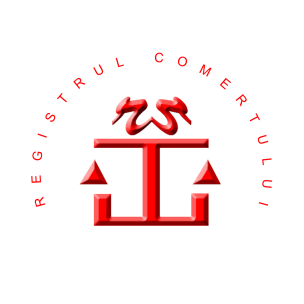 168639/25.07.2016CLARIFICAREUrmare solicitării de clarificare primite din partea unui operator economic, înregistrată la Oficiul Național al Registrului Comerțului sub nr. 330502/20.07.2016, comisia de elaborare a documentației de atribuire aduce următoarea clarificare:Întrebarea A.1 COMPUTERE PERSONALE TIP 1=250 buc.:Porturi -  pe panoul din spate:Avand in vedere prezenta unui port pentru microfon pe panoul frontal, va rugam sa acceptati si sisteme de calcul fara port microfon pe panoul din spate, acesta nefiind justificat.Tastatura:Deoarece Lenovo este singurul producator ce fabrica tastaturi cu dispozitiv integrat de amprentare digitala (acelasi brand cu al sistemului de calcul), va rugam sa acceptati ca optiunea de tastatura cu dispozitiv integrat de amprentare digitala sa fie de la alt producator decat cel al sistemului de calcul.Sursa:Va rugam sa ne confirmati ca prin formularea “maxim 210W”, va referiti la consumul sistemului in configuratia ofertata, si nu la puterea sursei. Tinem sa mentionam ca fiecare producator isi dimensioneaza sursele pentru un randament optim al echipamentelor in configuratia maximal. Mentinam ca o sursa cu un consum superior permite o mai buna flexibilitate in ugradarea ulterioara a sistemului.Întrebarea A.2 COMPUTERE PERSONALE TIP 2=30 buc.:Porturi -  pe panoul din spate:Avand in vedere prezenta unui port pentru microfon pe panoul frontal, va rugam sa acceptati si sisteme de calcul fara port microfon pe panoul din spate, acesta nefiind justificat.Tastatura:Deoarece Lenovo este singurul producator ce fabrica tastaturi cu dispozitiv integrat de amprentare digitala (acelasi brand cu al sistemului de calcul), va rugam sa acceptati ca optiunea de tastatura cu dispozitiv integrat de amprentare digitala sa fie de la alt producator decat cel al sistemului de calcul.Sursa:Va rugam sa ne confirmati ca prin formularea “maxim 210W”, va referiti la consumul sistemului in configuratia ofertata, si nu la puterea sursei. Tinem sa mentionam ca fiecare producator isi dimensioneaza sursele pentru un randament optim al echipamentelor in configuratia maximal. Mentinam ca o sursa cu un consum superior permite o mai buna flexibilitate in ugradarea ulterioara a sistemului.Răspuns pentru întrebarea A.1 COMPUTERE PERSONALE TIP 1=250 buc și A.2 COMPUTERE PERSONALE TIP 2=30 buc:Porturi -  pe panoul din spate:Având în vedere solicitarea pentru această caracteristică, cerinţa se modifică după cum urmează:Tastatura:Având în vedere solicitarea pentru această caracteristică, cerinţa se modifică după cum urmează:Sursa:Având în vedere solicitarea pentru această caracteristică, cerinţa se modifică după cum urmează:COMISIA DE ELABORARE A DOCUMENTAȚIEI DE ATRIBUIREPreședinte – Gabriel CondeșteanuMembru – Ioan MărgineanMembru – Dănuț-Florian ȚiparuMembru – Valentin VladuMembru – Ștefănel IvanSecretar – Cristian Liviu OlteanuReferitor la procedura de atribuire a acordului cadru de „Achiziţia de computere (computere personale, computere portabile), inclusiv licențele software și serviciile asociate”, anunț de participare publicat pe www.e-licitatie.ro nr. 168639/06.07.2016Porturi (nu se acceptă adaptoare)Pe panoul frontal:2 x USB 3.0, 2 x USB 2.0, 1 x microfon, 1 x căști Pe panoul din spate:2 x USB 3.0, 2 x USB 2.0 1 x VGA1 x DisplayPort1 x RJ451 x port serial cu posibilitatea instalării celui de-al doilea port serial1 x port paralel2 x PS21 x Microphone in – opțional1 x line-in – opțional1 x line out – opționalTastaturăExterna pe USB, US English EUROAutentificare sistem de calculSă existe opțiuni de autentificare biometrică integrate în unul din următoarele “dispozitivele” :Tastatură;Mouse;Camera video integrată/atașată;Orice alt dispozitiv independent, conectat prin USBModalități de autentificare:Amprentare digitală;Geometria mâinii;Recunoaștere facială (pattern facial);Recunoaștere vocală (pattern vocal);Recunoașterea poziției venelor/arterelor în palmă (pattern vascular).Se acceptă orice combinație între dispozitivele și modalitățile de autentificare menționate.Dispozitivele ce conțin elementele de autentificare biometrică pot să fie fabricate de orice producător.Sistemul de autentificare biometrică trebuie să respecte următoarele condiții:Producătorul sistemului de calcul să ofere ”software dispozitiv”, garanție și suport complet pentru „dispozitiv” , inclusiv firmware, drivere, aplicație software sau orice altă aplicație, subrutina, patch software propriu pentru acel „dispozitiv”, pentru sistemele de operare conform cerința „Sistem de operare”. „Software-ul dispozitiv” trebuie să fie integrat/ compatibil cu sistemul de operare instalat pe sistemul de calcul, conform cerința „Sistem de operare”.Ofertantul trebuie să prezinte o informare oficială de la producătorul sistemului de calcul prin care acesta să confirme:Oferirea de garanție și suport pentru ”dispozitiv”, în condițiile enunțate la punctul 1, inclusiv pentru cazul în care ”software dispozitiv” este realizat de producătorul sistemului de operare instalat pe sistemul de calcul;Disponibilitatea suitei de software ”software dispozitiv” (firmware, drivere, aplicație software sau orice altă aplicație, subrutina, patch software pentru „dispozitiv”), la data depunerii ofertei de către ofertant, prin prezentarea de link-uri publice aflate pe site-ul oficial al producătorului sistemului de calcul sau al producătorului sistemului de operare instalat pe sistemul de calcul.Sursă de alimentare internăCoeficient de eficiență energetică 85%